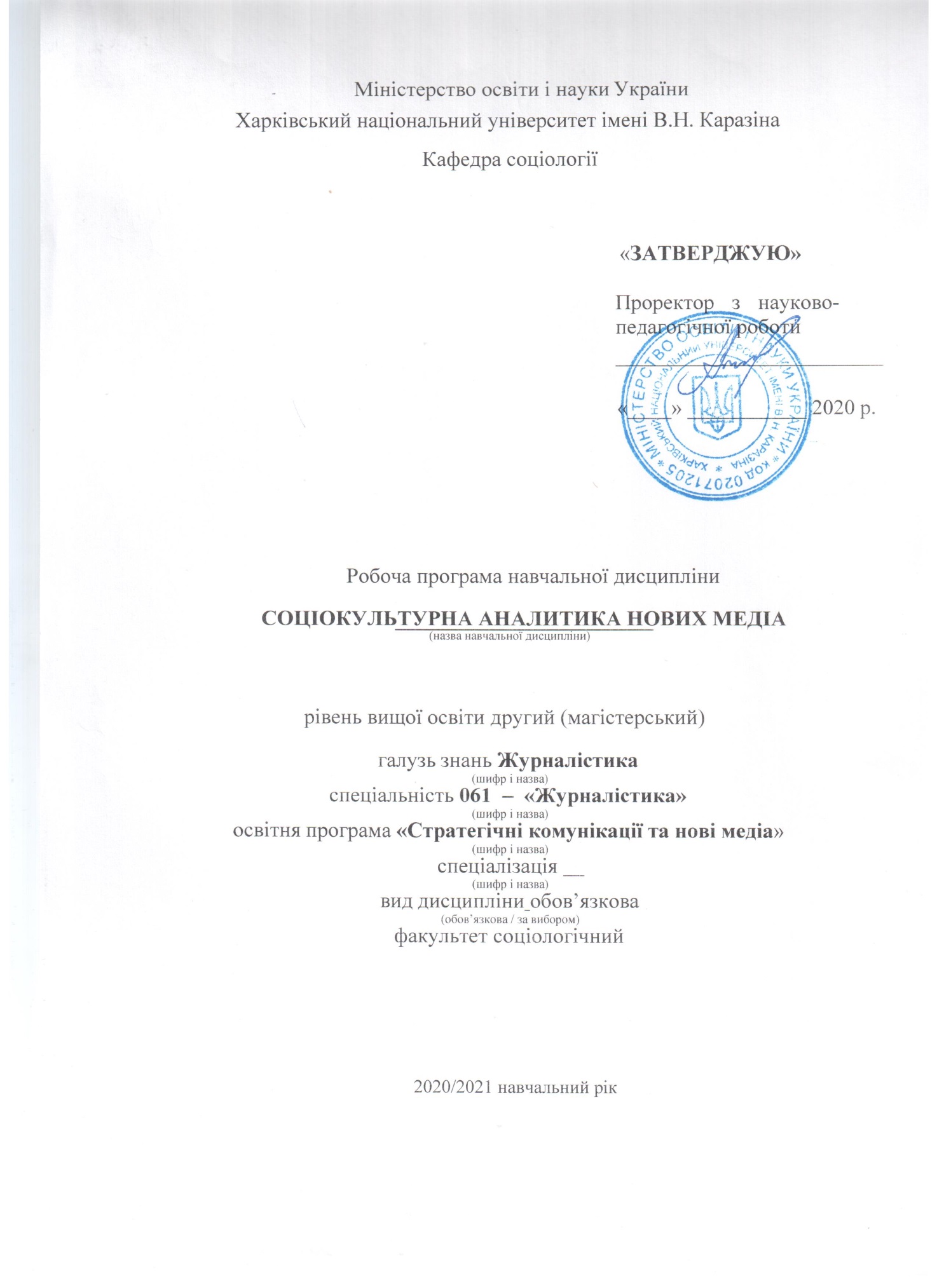 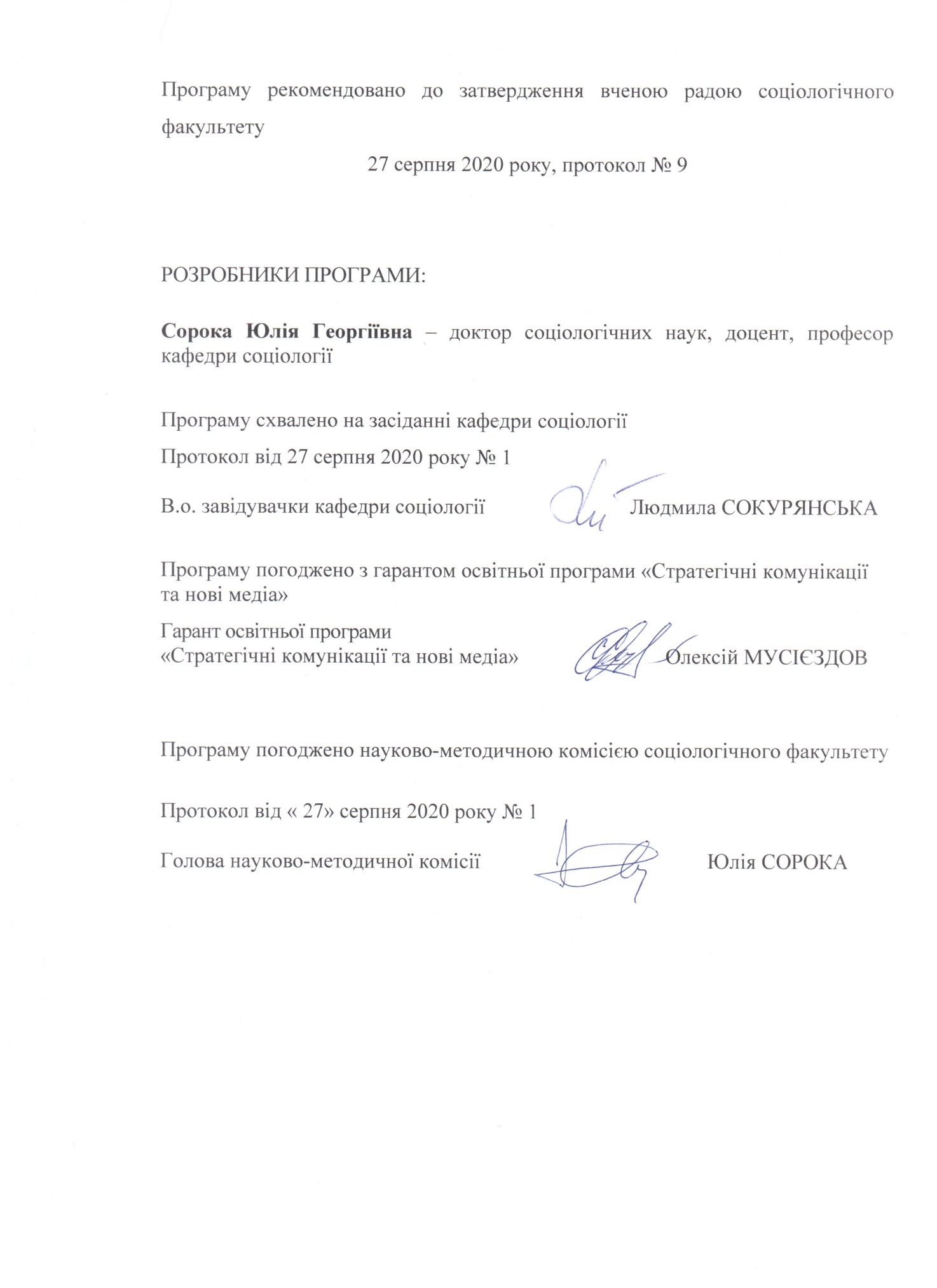 ВСТУППрограма навчальної дисципліни «Соціокультурна аналітика нових медіа» складена відповідно до освітньо-професійної програми «Стратегічні комунікації та нові медіа» підготовки другого (магістерського) рівня вищої освіти спеціальності 061 – «Журналістика».Опис навчальної дисципліниМета викладання навчальної дисципліни: формування знань щодо змісту нових медій як простору розгортання соціокультурних процесів суспільства, зокрема відтворення соціальної структури, цінностей, стосунків нерівності та влади та навичок соціокультурного аналізу цих процесів.Основні завдання вивчення дисципліни:формування знань про нові медіа в соціокультурній перспективі;актуалізацію уявлень про засоби соціокультурної аналітики нових медіа;формування знань щодо соціокультурних процесів, відтворюваних у змісті нових медій, та навичок щодо їх аналітики.Кількість кредитів - 5 1.4.Загальна кількість годин - 1501.6. Згідно з вимогами освітньо-професійної (освітньо-наукової) програми, здобувачі повинні набути компетентності та демонструвати такі результати навчання:Перелік предметних компетентностей здобувача вищої освіти: Загальні компетентності:ЗК 1.1 Знання та розуміння предметної галузі, усвідомлювати соціальну відповідальність професій у сфері масових комунікацій, володіння високою мотивацією до виконання професійної діяльності у галузі стратегічних комунікації та нових медіа.ЗК 1.2 Формувати цілісне уявлення про процеси та явища, які відбуваються у масової комунікації та суспільстві, визначати можливості сучасних методів пізнання, володіти ними на рівні, необхідному для вирішення завдань у професійної діяльності.ЗК 1.3 Розуміти сутність та роль масової інформації у розвитку сучасного інформаційного суспільства, усвідомлення небезпек та загроз, що виникають у цьому процесі, розуміння необхідності дотримуватися основних вимог інформаційної безпеки.ЗК 1.4 Здатність аналізувати соціально-значущі проблеми та процеси масової комунікації, узагальнювати сприйняту інформацію та приймати обґрунтовані рішення.Фахові компетентності:ФК 2.1 Здатність використовувати у професійних комунікаціях методи теорії масової комунікації, використовувати форми та засоби масової комунікації, використовувати основні методи та технології зв’язків з громадськістю.ФК 2.2 Здатність здійснювати професійні функції в галузі журналістики реклами та зв'язків з громадськістю.ФК 2.4 Володіння базовими навичками створення та просування мультимедійного (конвергентного) контенту в нових медіа.ФК 2.15 Здатність використовувати  результати соціологічногодослідження з метою складання прогнозу громадської думки, здатність ставити завдання щодо проведення соціологічного дослідження.У результаті засвоєння навчальної програми повинні бути сформовані такі компетентності:Перевіряти надійність та достовірність одержаної інформації.Аналізувати зібрані факти у сукупності та зв'язках з іншими фактами.Перевіряти наведені у матеріалі цифри, цитати, прізвища тощо.Виявляти помилки, неточності, суб'єктивні оцінки, перекручення, повтори, неясності тощо.Володіти мовою медіа.Дотримуватись правових норм діяльності, що законодавче регулюють функціонування медіа, роботу журналіста та фахівців реклами та  зв'язків з громадськістю.Дотримуватись професійної етики журналістів – фахових стандартів, принципів та норм поведінки.Використовувати права журналіста на збирання та одержання інформації.Дотримуватись службових (посадових) прав та обов'язків.У процесі роботи в певній соціальній групі, застосовуючи типові методи емпіричного соціологічного дослідження, визначити характеристики суспільної реальності.Тематичний план навчальної дисципліниРозділ 1. Нові медіа в соціокультурній перспективіТема 1. Суспільна взаємодія та соціальні стосунки в нових медіаНові медіа: цифрове середовище, віртуальність, візуальність, фрагментація та конвергентність інтерактивність, персоналізація, гейміфікація.Соціальна реальність у віртуальному простори інтернету. Людина в мережі: питання свободи та приватності. Громадянське суспільство та держава в Інтернеті.Тема 2. Соціальні мережі та блогінг: концепції та засоби соціогуманітарних дослідженьСоціальні мережі: Простота, мобільність, доступність. Анонімність, свобода, відкритість. Блоги: Види блогів. Зворотній зв’язок. Популярність. Віртуальна особистість: самоконструювання, безтілесність, множинність, діалогічність; динаміка її структури. Діалектика комунікації та споживання. Процедури та дії в багатовимірному просторі блогу.Розділ 2. Поняття та засоби соціокультурної аналітики нових медіаТема 3. Соціокультурний аналіз нових медіа: основні поняттяСуспільство та культура. Соціокультурна тріада. Нерівність та влада. Дискурсивна та пряма влада. Символічна влада. Елементи культури: символ, ритуал, міф.Медіа та рух цінностей та смислів в суспільстві. Місце та роль медіа в сучасному світі. Глобальний контекст сучасних медій. Доступ до медіа та соціальна нерівність.Тема 4. Соціокультурні явища в нових медіа: номінація, легітимація, натуралізаціяКультурні механізми влади. Поняття номінації, легітимації та натуралізації як культурних механізмів влади. Медіа повідомлення як простір реалізації культурних механізмів влади.Методи аналізу медіа повідомлень: традиційний аналіз документів, контент- аналіз, наративний аналіз, дискурс-аналіз.Розділ 3. Соціальні комунікації в нових медіа: проблемні поля дослідженняТема 5. Новини та нові медіаСпоживання новин: формати залучення аудиторії, соціокультурні передумови. Трансформації новинного жанру в соціальних мережах. Особливості продукування новин у нових медіа: інтерактивність, зворотній зв’язок, персоніфікованість.Процеси номінації, легітимації та натуралізації в новинах. Іменування учасників подій: між номінацією та стигматизацією. Актуальність та регулярність в перспективі ритуальності й відтворення соціального порядку. Фейкові новини: мифотворення, натуралізація.Тема 6. Токсичний контент: міжгрупове протистоянняСоціальна нерівність та конфлікти в суспільстві. Соціокультурний зміст ворожнечі. Ворог як соціокультурний феномен. Мова ворожнечі: правове та соціологічне визначення. Різновиди та форми токсичного контенту.Мова ворожнечі як прояв натуралізації. Соціокультурна аналітика ворожих висловлювань. Засоби аналізу та моніторинг токсичного контенту в медіа.Тема 7. Нові медіа та соціальні рухи: спільноти та мобілізаціяВідтворення ідентичності в медіа: прояви процесів номінації, легітимації та натуралізації. Соціальні спільноти та медіаспільноти. Соціальні спільноти в просторі нових медіа.Соціальні рухи в цифрову еру. Роль соціальних медіа в процесах мобілізації. Натуралізація та денатуралізація в соціальних медіа в умовах соціальної мобілізації.Тема 8. Нові медіа та повсякденне життяНові медіа як простір повсякденності. Приватність, анонімність, ідентичність, гейміфікація.Мережеві спільноти та публічна сфера: присутність, досяжність, участь. Цифрова ідентичність: вимога постійного відтворення. Форми реалізації номінації, легітимації та натуралізації в повсякденності соціальних мереж.Структура навчальної дисципліниТеми семінарських (практичних, лабораторних) занятьЗавдання для самостійної роботиІндивідуальні завданняМетоди контролюПоточний контроль та моніторинг успішностіЛекційні заняття проводяться у формі інтерактивних лекцій та містять розгляд викладачкою основних понять та концепцій курсу та їх зв’язків, обговорення студентами пропонованих викладачкою дискусійних питань. Навчальним планом передбачена одна лекція на два тижні.Семінарські заняття передбачені кожен тиждень та мають різний зміст навчальної діяльності студентів: презентація завдань щодо аналізу літератури за темою, виступ у дискусії, усна доповідь, презентація аналітичного завдання.Виступ у дискусії на семінарі – це усний виступ з одного з питань відповідного заняття. Виступ в дискусії з обов’язкової літератури має продемонструвати знання матеріалів лекції та обов’язкової літератури та вашу точку зору з дискусійного питання й аргументацію щодо неї. Максимальна кількість балів за виступ – 4 бали. Критерії оцінювання виступу в дискусії з обов’язкової літератури: знання матеріалу теми (поняття, концепції, приклади), грамотність, самостійність, аргументованість.Усна доповідь готується самостійно на основі прочитання джерела зі списку додаткової літератури. Тема доповіді обирається самостійно відповідно обраному джерелу. Доповідь має розширювати певні питання лекції за допомогою ідей та положень конкретного джерела. Очікується, що доповідь буде відповідати на питання: що автор/авторка джерела додає до нашого бачення певного питання, які переваги ми отримуємо завдяки цьому? Максимальна оцінка за доповідь – 5 балів. Максимальна кількість виступів з доповіддю, що можуть бути оцінені протягом семестру – 2. Тривалість доповіді – 10 хвилин, вона має виголошуватися авторкою/автором своїми словами, а не читатися з паперу, та може супроводжуватися візуальними або відео матеріалами. Критерії оцінювання усної доповіді: відповідність завданню, знання матеріалу джерела, самостійність, аргументованість, оригінальність.Презентація аналітичного завдання. Аналітичне завдання має на меті актуалізувати навички використання понять та засобів соціокультурної аналітики в дослідженні конкретних повідомлень нових медіа. Аналітичне завдання готується поза аудиторією та презентується усно на семінарі. Максимальна оцінка за презентацію аналітичного завдання – 4 бали. Критерії оцінювання аналітичного завдання: відповідність завданню, адекватність використання понять та ідей теми, аргументованість, оригінальність.Контрольна роботаКонтрольна робота складається з тестових питань за матеріалами тем курсу (питання з варіантами вибору). Максимальна оцінка – 15 балів.ІспитІспит складається в письмовій формі. Завдання іспиту складається з двох питань: теоретичного питання для розгорнутої відповіді та питання аналітичного характеру. Максимальна оцінка – 40 балів.Критерії оцінювання завдань іспиту: відповідність завданню – 5 балів, адекватність використання понять та ідей теми – 5 балів, аргументованість – 5 балів, самостійність й оригінальність – 5 балів.Схема нарахування балівШкала оцінюванняРекомендована література Основна літератураРозділ 1. Нові медіа в соціокультурній перспективіКостенко Н. Культурні техніки в цифровий час. Участь у культурі: люди, спільноти, стани / Н. Костенко, А. Ручка, Л. Скокова та ін.; за ред. Н. Костенко. К.: Інститут соціології НАН України, 2018. С.155–160.Скокова Л. Залучення до Інтернету: мережево-цифрова культура. Участь у культурі: люди, спільноти, стани. / Н. Костенко, А. Ручка, Л. Скокова та ін.; за ред. Н. Костенко. К.: Інститут соціології НАН України, 2018. С. 161–179.Скокова Л. Меми серед жанрів дігітальної культури. Участь у культурі: люди, спільноти, стани / Н. Костенко, А. Ручка, Л. Скокова та ін.; за ред. Н. Костенко. К.: Інститут соціології НАН України, 2018. С.276–286.Ручка А. Статус і функції медіа у сучасному суспільстві. Медіа. Демократія. Культура. За ред. Н. Костенко, А. Ручки. К.: Інститут соціології НАН України, 2008. С.11–29.Ручка А. Медіа і глобальна культури: контекст сучасності. Медіа. Демократія. Культура. За ред. Н. Костенко, А. Ручки. К.: Інститут соціології НАН України, 2008. С.133–152.Хитров А. Блог как феномен культуры // Журнал социологии и социальной антропологии. 2007. Т.10. С. 66–76.Гудковский С. Социология блога как перспективное направление обществоведческой науки // Некоммерческие ІТ. Веб 2.0. 2009. №4 (22).Кастельс М. Інтернет-галактика. Міркування щодо Інтернету, бізнесу і суспільства. К.: Ваклер, 2007. 304 с.Почепцов Г. Від Facebook’у і гламуру до Wikileaks: медіакомунікації. К.:Спадщина, 2012. 464 с.Шмідт Ян. Нова мережа: Ознаки, практики і наслідки веб 2.0: Посібник для вузів / Пер. з нім. В. Климченко; за заг. ред. В. Іванова. Київ: Центр Вільної Преси, 2013. 284 с. https://www.aup.com.ua/uploads/shm.pdfNew Media: A Critical Introduction. Martin Lister, Jon Dovey, Seth Giddings, Iain Grant, Kieran Kelly. Taylor & Francis, 2009 - Language Arts & Disciplines. 446 pages.Manovich L. The Language of New Media. The MIT Press, 2002. http:// www.jaimeoliver.pe/courses/ci/pdf/manovich-2002.pdfРозділ 2. Поняття та засоби соціокультурної аналітики новихмедіаСорока Ю.Г. Соціологія культури : навчально-методичний посібник. Х.: ХНУ імені В. Н.Каразіна, 2015. 136 с.Сорокин П. А. Родовая структура социокультурных явлений // Сорокин П.А. Человек. Цивилизация. Общество. М.,1992. С. 190–220.Бергер П., Лукман Т. Общество как объективная реальность // Бергер П., Лукман Т. Социальное конструирование реальности. М.: Медиум, 1995. С.80–209.Бурдье П. Социальное пространство и символическая власть // Бурдье П. Начала ; пер. с фр. Н. Шматко. M.: Socio-Logos, 1994. С. 181–208.Гендер для медій. Підручник / за ред. М. Маєрчик (гол. ред.), О. Плахотнік, Г. Ярманової. К.: Критика, 2013. 220 с.Ручка А. Цінності і смисли як компоненти соціокультурної реальності. Смислова морфологія соціуму. За ред. Н. Костенко. К.: Інститут соціології НАН України, 2012. С.91–123.Н. Костенко Владна перспектива медіа. Медіа. Демократія. Культура. За ред.Н. Костенко, А. Ручки. К.: Інститут соціології НАН України, 2008. С. 30–47.Людмила Скокова Соціокультурні  особливості користувачів Інтернету в Україні. Медіа. Демократія. Культура. За ред. Н. Костенко, А. Ручки. К.: Інститут соціології НАН України, 2008. С. 240–261.М. Наумова Сенси медіального. Смислова морфологія соціуму. За ред.Н. Костенко. – К.: Інститут соціології НАН України, 2012. С.175–199.О. Зернецька Рух смислів у глобальному Інтернет-середовищі (). Смислова морфологія соціуму. За ред. Н. Костенко. К.: Інститут соціології НАН України, 2012. С.373–391.Український медіаландшафт – 2019: аналітичний звіт / За ред. В. Іванова, Т. Б. Петерса. К.: Представництво Фонду Конрада Аденауера в Україні, Академія української преси, 2019.Soroka Yuliia. Social media as a field of cultural mechanisms of power (in case of symbolic dynamic in pro-Euromaidan segment of Facebook) // Соціальні та політичні трансформації у центральній та східній Європі (1917–2017): чинники, досягнення, проблеми. Програма та тези Міжнародної наукової конференції 28-29 червня 2017 / Відповідальний редактор О. Брусиловська. Одеса, Одеський національний університет ім. І. І. Мечнікова, 2017. С. 40.Сорока Ю.Г. Дискурс-аналіз у дослідженні динаміки культурних значень в умовах соціальної нестабільності // Нові нерівності – нові конфлікти: шляхи подолання. Тези доповідей та виступів учасників ІІІ конгресу Соціологічної асоціації України. Харків, 12–13 жовтня 2017 р. Х.: ХНУ, 2017. С. 453–454.Розділ 3. Соціальні комунікації в нових медіа: проблемні полядослідженняСорока Ю. Г. Номінації колективних ідентичностей в блогосфері актуальних подій. Мінливості культури: соціологічні проекції. За ред. Н. Костенко. К.: Інститут соціології НАН України, 2015. С. 371–419.Доступ до виборчих та політичних процесів історично недостатньо представлених соціальних груп в Україні у 2019 pоці / Томіленко С., Кущ Л., Юричко А., Білозерова Л., Трачук О., Курапцева М., Голубєв В. Київ : АУП, 2019.Наумова М. Повсякденність соціальних мереж. Участь у культурі: люди, спільноти, стани. За ред. Н. Костенко. К.: Інститут соціології НАН України, 2018. С.202–220.Збірник статей Восьмої міжнародної науково-методичної конференції «Критичне мислення в епоху токсичного контенту». Київ : Центр Вільної Преси, Академія української преси, 2020. 494 с.Сорока Ю. Мова ворожнечі в перспективі соціології культури // Соціологія: теорія, методи, маркетинг. 2018. № 3. С. 26–46.Сорока Ю. Студентські уявлення щодо відчуття ворожості в сучасній Україні // Українське студентство у пошуках ідентичності : Монографія / За ред. В.Л. Арбеніної, Л.Г. Сокурянської. Х. : ХНУ імені В.Н. Каразіна, 2012. С.375–386.Dyczok М. Do the Media Matter? Focus on Ukraine. Peter Lang AG. Media, Democracy and Freedom. The Post-Communist Experience. 2009. Р. 17-43.Brian D. Loader. Social Movements and New Media. Sociology Compass 2008. №2/6Onuch О. EuroMaidan Protests in Ukraine: Social Media Versus Social Networks, Problems of Post-Communism, 2015. № 62:4, Р. 217-235.Lena Surzhko-Harned & Andrew J. Zahuranec. Framing the revolution: the role of social media in Ukraine’s Euromaidan movement, Nationalities Papers, 2017. № 45:5, Р. 758-779.Як можна протидіяти «фейковим новинам»?: Аналіз. Київ: Фонд Фрідріха Науманна за Свободу, Академія української преси, 2019. https://www.aup.com.ua/wp-content/uploads/2019/11/YAK_protydiiaty_fake_news_2019.pdfПосібник з верифікації цифрового контенту для висвітлення надзвичайних подій http://verificationhandbook.com/book_ua/chapter2.phpПипич О., Нікітіна Т. Як і чому споживають новини. Участь у культурі: люди, спільноти, стани. За ред. Н. Костенко. К.: Інститут соціології НАН України, 2018. С.237–253.Сергій Солодько. Новини про війну: розвиток інноваційних форматів. Участь у культурі: люди, спільноти, стани. За ред. Н. Костенко. К.: Інститут соціології НАН України, 2018. С. 254–275.Допоміжна літератураСучасні методики контент-аналізу: навчальний посібник / Заг. ред. Н. Костенко, К. Батаєвої, В. Іванова. К.: Видавничий дім “Кондор”, 2018. 416 с.Смислова морфологія соціуму / за ред. Н. Костенко. К.: Інститут соціології НАН України, 2012. 422 с.Медіа. Демократія. Культура / за ред. Н. Костенко, А. Ручки. К.: Інститут соціології НАН України, 2008. 356 с.Медиа в выборах: между политикой и культурой (контент-анализ политической прессы) / под ред. Наталии Костенко. К.: Институт социологии НАН Украины, 1999. 218 с.Ванн Дейк Т.А. Дискурс и власть. Репрезентация доминирования в языке и коммуникации. Пер. с англ. М.: Книжный дом “Либроком”, 2014. 344 с.Филлипс Луиза Дж., Йоргенсен Марианне В. Дискурс – анализ: Теория и метод / пер. с англ. Харьков: Гуманитарный Центр, 2004.Сорока Ю. Г. Свої, чужі, різні: соціокультурна перспектива сприйняттяІншого : монографія. Х.: ХНУ імені В. Н.Каразіна, 2012. 332 с.Сорока Ю. Г. Видеть, мыслить, различать: социокультурная теория восприятия: монография. Х.: ХНУ имени В.Н. Каразина, 2010. 336 с.Бурдье П. О телевидении и журналистике. URL:http://www.bourdieu.narod.ru.Ванн Дейк Т. А. Язык. Познание. Коммуникация / пер. с англ.  М.: Прогресс, 1989.Іванов В. Ф. Соціологія масової комунікації: Навчальний посібник. К.: Центр вільної преси, 1999. 212с.Луман Н. Реальность массмедиа / пер. с нем. М.: Праксис, 2005.Маклюэн Г. М. Понимание медиа: Внешние расширения человека / пер. с англ. М.: Жуковский : КАНОН-Пресс-Ц, Кучково поле, 2003.Різун В. В., Непийвода Н. Ф., Корнєєв В. М. Лінгвістика впливу. К.: Видавничо-поліграфічний центр «Київський університет», 2005. 148 с.Стівенс Мітчел, Бет М. Олсон. Виробництво новин: телебачення, радіо, Інтернет / Broadcast news: пер. з англ. Київ: Києво-Могилянська академія, 2008. 407 с.Городенко Л. М. Теорія мережевої комунікації: Монографія. К.: Академія Української Преси, Центр вільної преси, 2012. 387 с.12. Посилання на інформаційні ресурси в Інтернеті https://journals.sagepub.com/home/nms – Журнал New media & society http://cw.routledge.com/textbooks/9780415431613/ – Інтерактивний підручник New Media: A Critical Introductionhttps://internews.ua/opportunity - ГО Інтерньюз Україна https://www.aup.com.ua/ - Академія української преси https://detector.media/category/monitoring/- Моніторинги Детектор медіа http://smi.liga.net - Мониторинг печатных и сетевых СМИ. https://irrp.org.ua/ - Інститут розвитку регіональної преси https://www.oporaua.org/https://povaha.org.ua/ https://www.ndi.org/https://igate.com.ua/news/4079-top-10-filmov-pro-internet - фільми про Інтернетhttp://www.telekritika.ua / - сайт журналу «Телекритика».ЛЕКЦІЇ, СЕМІНАРИ, САМОСТІЙНА РОБОТАгайд навчальної діяльності за курсомРозділ 1. Нові медіа в соціокультурній перспективі Тема 1. Суспільна взаємодія та соціальні стосунки в нових медіаЛекція 1. План:Нові медіа: цифрове середовище, віртуальність, візуальність, фрагментація та конвергентність інтерактивність, персоналізація, гейміфікація.Соціальна реальність у віртуальному простори інтернету. Людина в мережі: питання свободи та приватності.Громадянське суспільство та держава в Інтернеті.Література:Кастельс М. Інтернет-галактика. Міркування щодо Інтернету, бізнесу і суспільства. — К.: Ваклер, 2007. — 304 с. https://www.rulit.me/books/galaktika-internet-read-292819-1.html – I, II, III, IV.Залучення до Інтернету: мережево-цифрова культура (Людмила Скокова). Участь у культурі: люди, спільноти, стани. За ред. Н. Костенко. – К.: Інститут соціології НАН України, 2018. – 2018. – С. 161–179.Бергер П., Лукман Т. Социальное конструирование реальности / П. Бергер, Т. Лукман. –М. : Медиум, 1995. – 336 с.Меми серед жанрів дігітальної культури (Людмила Скокова). Участь у культурі: люди, спільноти, стани. За ред. Н. Костенко. – К.: Інститут соціології НАН України, 2018. – 2018. – С.276–286.Семінар 1. План:Нові медіа: основні характеристики, підходи до визначення.Нові медіа: технології та суспільство; нові можливості та нові нерівності. Підготуйте власні відповіді на ці питання, прочитавши джерела до теми.Завдання для самостійної роботи до семінару 1.: Прочитайте зазначені глави Кастельса. Своїми словами сформулюйте 5 найважливіших для вас положення про інтернет, запишіть їх. Передивіться фільм “Вам лист” (США, 1998). Знайдіть в ньому приклади та ілюстрації цих положень. За допомогою сюжету, розкажіть про віртуальність. Візуалізуйте результати на постері для презентації на занятті.Семінар 2: План:Соціальна реальність у віртуальному простори інтернету.Людина в мережі: питання свободи та приватності.Підготуйте власні відповіді на ці питання, прочитавши джерела до теми.Завдання для самостійної роботи до семінару 2.: Прочитайте вибрані сторінки з Бергера та Лукмана про те, як відбувається інституціоналізація, та “Меми серед жанрів дігітальної культури”. Як можна феномен мемів пояснити за допомогою ідей концепції соціального конструювання реальності? Сформулюйте 5 основних ідей, знайдіть для них ілюстрації з мемами. Візуалізуйте результати на постері для презентації на занятті.Тема 2. Соціальні мережі та блогінг: концепції та засоби соціогуманітарних досліджень Лекція 2. План:Соціальні мережі: простота, мобільність, доступність, анонімність, свобода, відкритість.Блоги: Види блогів. Зворотній зв’язок. Популярність.Віртуальна особистість: самоконструювання, безтілесність, множинність, діалогічність; динаміка її структури. Діалектика комунікації та споживання.Процедури та дії в багатовимірному просторі блогу.Література:Хитров А. Блог как феномен культуры // Журнал социологии и социальной антропологии. – 2007. Т.10. – С. 66–76.Повсякденність соціальних мереж (Марта Наумова). Участь у культурі: люди, спільноти, стани. За ред. Н. Костенко. К.: Інститут соціології НАН України, 2018. 2018. С.202–220. Соціокультурні особливості користувачів Інтернету в Україні (Людмила Скокова). Медіа. Демократія. Культура. За ред. Н. Костенко, А. Ручки. К.: Інститут соціології НАН України, 2008. С. 240–261.New Media: A Critical Introduction. Martin Lister, Jon Dovey, Seth Giddings, Iain Grant, Kieran Kelly. Taylor & Francis, 2009 Language Arts & Disciplines 446 pages. 2.2, 2.3Семінар 3. План:Соціальні мережі: логіка присутності, доступності й участі.Особливості використання соціальних мереж в Україні.Підготуйте власні відповіді на ці питання, прочитавши джерела до теми.Завдання для самостійної роботи до семінару 3.:Прочитайте ст. “Повсякденність соціальних мереж”. Знайдіть поняття, за допомогою яких авторка  розкриває свої ідеї, зберіть поняття та їх визначення в таблицю. Якими виглядають українські користувачі соціальних мереж в порівнянні з користувачами з інших країн світу? Як вони змінилися за 10 років? Як ці положення співвідносяться з вашим особистим досвідом? Візуалізуйте власну відповідь на постері для презентації на занятті.Семінар 4: План:Блоги як форма самоконструювання та взаємодії зі світом.Віртуальна особистість: особливості повсякдення.Підготуйте власні відповіді на ці питання, прочитавши джерела до теми.Завдання для самостійної роботи до семінару 4.: Прочитайте статтю “Блог як феномен культури”. Визначте т а сформулюйте своїми словами 7 головних положень про блогів, блогінг та блогерів. Перегляньте епізод серіалу “Доктор Хаус” (серія 14, сезон 6). Знайдіть в епізоді приклади явищ, про які прочитали в статті. Про які аспекти блогінгу не йдеться в статті, але ми їх спостерігаємо в епізоді? Візуалізуйте результати на постері для презентації на занятті.Розділ 2. Поняття та засоби соціокультурної аналітики нових медіа Тема 3. Соціокультурний аналіз нових медіа: основні поняттяЛекція 3. Питання:Суспільство та культура. Соціокультурна тріада.Нерівність та влада. Дискурсивна та пряма влада. Символічна влада.Елементи культури: символ, ритуал, міф.Медіа та рух цінностей та смислів в суспільстві. Місце та роль медіа в сучасному світі. Глобальний контекст сучасних медій. Доступ до медіа та соціальна нерівність.Література:Сорока Ю.Г. Соціологія культури : навчально-методичний посібник / Ю.Г. Сорока. –Х. :ХНУ імені В. Н. Каразіна, 2015. 136 с. Тема 2, с. 42–84.Статус і функції медіа у сучасному суспільстві (А. Ручка). Медіа. Демократія. Культура. За ред. Н. Костенко, А. Ручки. К.: Інститут соціології НАН України, 2008. С.11–29.Медіа і глобальна культури: контекст сучасності. (А. Ручка). Медіа. Демократія. Культура. За ред. Н. Костенко, А. Ручки. К.: Інститут соціології НАН України, 2008. С.133–152.Гендер для медій.  Підручник …/ За ред. М. Маєрчик (гол. ред.), О. Плахотнік, Г. Ярманової. К.: Критика, 2013. 220 с. Розділ 2.Цінності і смисли як компоненти соціокультурної реальності (А. Ручка). Смислова морфологія соціуму. За ред. Н. Костенко. К.: Інститут соціології НАН України, 2012. С.91–123.Семінар 5. План:Символ в соціальному житті.Ритуал: символічні дії спільноти.Міф: інтегральні засади культури та мислення.Підготуйте власні відповіді на ці питання, прочитавши джерела до теми.Завдання для самостійної роботи до семінару 5.:Прочитайте матеріали посібника з соціології культури про три зазначені елементи культури. Випишіть їх соціологічні визначення в таблицю. Пере дивіться фільм “Секретне досьє” ( США, 2017). Які символи використовує журналістська спільнота для власної репрезентації? Які ритуали актуальної на той час культури зображені в фільмі? Які базові уявлення та вірування (міфи) ґрунтують зображену спільноту, розрізняють та спричиняють конфлікт? Підготуйте конспект відповіді на ці питання для презентації на занятті.Семінар 6: План:Нерівність та влада в суспільстві.Поняття прямої та дискурсивної влади: визначення та властивості.Медіа та дискурсивна влада. Підготуйте власні відповіді на ці питання, прочитавши джерела до теми.Завдання для самостійної роботи до семінару 6.: Прочитайте розділ 2 про дискурсивну владу з підручника “Гендер для медій”. Зафіксуйте основні поняття цього розділу та зберіть їх визначення в таблицю. Який, з вашої точки зору, стосунок мають медіа до дискурсивної влади? Якщо мають, яка різниця в цьому стосунку для традиційних та нових медіа? Проілюструйте це матеріалом з власного досвіду активності в соціальних мережах. Підготуйте конспект відповіді на ці питання для презентації на занятті.Тема 4. Соціокультурні явища в нових медіа: номінація, легітимація, натуралізація Лекція 4. Питання:Культурні механізми влади: засоби відтворення владних стосунків та нерівностей.Поняття номінації, легітимації та натуралізації як культурних механізмів влади.Медіа повідомлення як простір реалізації культурних механізмів влади.Методи аналізу медіа повідомлень: традиційний аналіз документів, контент-аналіз, наративний аналіз, дискурс-аналіз.Література:Сорока Ю.Г. Соціологія культури : навчально-методичний посібник / Ю.Г. Сорока. Х. : ХНУ імені В. Н. Каразіна, 2015. 136 с. Тема 2, с. 42–84.Бурдье П. Социальное пространство и символическая власть // Бурдье П. Начала / П. Бурдье ; пер. с фр. Н. Шматко. M.: Socio-Logos, 1994. С. 181–208.Сучасні методики контент-аналізу: навчальний посібник / Заг. ред. Н. Костенко, К. Батаєвої, В. Іванова. К.: Видавничий дім “Кондор”, 2018. 416 с.Сорока Ю.Г. Номінації колективних ідентичностей в блогосфері актуальних подій / Ю.Г. Сорока // Мінливості культури: соціологічні проекції / За ред. Н. Костенко. К.: Інститут соціології НАН України, 2015 С. 371–419.Бурлачук В. Символ и власть: роль символических структур в построении картины социального мира / В. Бурлачук. К.: ИС НАНУ, 2002. 266 с.Барт Р. Миф как семиологическая система // Барт Р. Избранные работы: Семиотика. Поэтика: Пер. с фр. М.: «Прогресс», «Универс», 1994. 616 c. с. 74–98.Семінар 7. План:Символ та номінація: символічна влада.Іменування учасників подій в медіа повідомленнях: символічна влада медіа.Підготуйте власні відповіді на ці питання, прочитавши джерела до теми.Завдання для самостійної роботи до семінару 7.:Прочитайте статтю П. Бурдьо. Випишіть з тексту визначення понять номінація, класифікація, кодифікація. Оберіть самостійно статтю з медіа на тему, яка вам цікава. Знайдіть в ній приклади номінацій. Виокремте значення цієї номінації, яке надає їй матеріал статті. Які ще значення існують в культурі для цієї номінації? Чому автори статті обирають саме ці значення? Візуалізуйте ваші спостереження для презентації на занятті.Семінар 8: План:Міф та явище натуралізації.Схема аналізу міфологічного повідомлення за Бартом.Підготуйте власні відповіді на ці питання, прочитавши джерела до теми.Завдання для самостійної роботи до семінару 8.: Прочитайте текст статті Р. Барта. Які поняття він використовує для схеми аналізу міфологічного повідомлення? Запишіть визначення цих понять в таблицю. Оберіть самостійно візуальне зображення сатиричного чи гумористичного характеру (мем, демотиватор, карікатуру тощо) на тему, яка вас цікавить. Проаналізуйте це зображення за допомогою схеми Р. Барта. Візуалізуйте результати вашого аналізу для презентації на занятті.Розділ 3. Соціальні комунікації в нових медіа: проблемні поля дослідження Тема 5. Новини та нові медіаЛекція 5. Питання:Споживання новин: формати залучення аудиторії, соціокультурні передумови.Трансформації новинного жанру в соціальних мережах. Особливості продукування новин у нових медіа: інтерактивність, зворотній зв’язок, персоніфікованість.Процеси номінації, легітимації та натуралізації в новинах. Іменування учасників подій: між номінацією та стигматизацією.Актуальність та регулярність в перспективі ритуальності й відтворення соціального порядку.Фейкові новини: міфотворення, натуралізація.Література:Як і чому споживають новини (Оксана Пипич, Тетяна Нікітіна). Участь у культурі: люди, спільноти, стани. За ред. Н. Костенко. К.: Інститут соціології НАН України, 2018. 2018. С.237–253.Новини про війну: розвиток інноваційних форматів (Сергій Солодько). Участь у культурі: люди, спільноти, стани. За ред. Н. Костенко. К.: Інститут соціології НАН України, 2018. 2018. С.254–275Номінації колективних ідентичностей в блогосфері актуальних подій (Ю. Сорока). Мінливості культури: соціологічні проекції. За ред. Н. Костенко. К.: Інститут соціології НАН України, 2015. С. 371–419.Як можна протидіяти «фейковим новинам»?: Аналіз. Київ: Фонд Фрідріха Науманна за Свободу, Академія української преси, 2019. https://www.aup.com.ua/wp-content/uploads/ 2019/11/YAK_protydiiaty_fake_news_2019.pdfСемінар 9. План:Споживання новин: формати залучення аудиторії, соціокультурні передумови.Новини в перспективі ритуальності й відтворення соціального порядку.Підготуйте власні відповіді на ці питання, прочитавши джерела до теми.Завдання для самостійної роботи до семінару 9.:Прочитайте статті “Як і чому споживають новини” та “Новини про війну”. Розділить текст на частини, де б кожна розкривала би окреме положення (твердження). В таблицю занесіть основні твердження та аргументацію до них (коротко). Що ви дізналися нового з цих матеріалів? Чим відрізняється погляд на новини соціологів? Що з соціологічного погляду корисно для журналістів? Приготуйте відповіді для презентації на занятті.Семінар 10. План:Трансформації новинного жанру в соціальних мережах.Процеси номінації, легітимації та натуралізації в новинах.Підготуйте власні відповіді на ці питання, прочитавши джерела до теми.Завдання для самостійної роботи до семінару 10. ПРАКТИКУМ: Оберіть серію повідомлень з соціальної мережі, які б стосувалися певної теми, що вас цікавить. Випишіть іменування спільнот, груп чи категорій людей, які згадуються, та значення, які цим номінаціям приписується. Занесіть їх в таблицю. Проаналізуйте номінації та їх контекстуальні значення з точки зору об’єктивності, повноти, адекватності. Які наслідки спричиняють вимоги новинного жанру на сприйняття образу певної групи в суспільстві? Аргументуйте. Приготуйте відповіді для презентації на занятті.Тема 6. Токсичний контент: міжгрупове протистояння Лекція 6. Питання:Соціальна нерівність та конфлікти в суспільстві. Соціокультурний зміст ворожнечі. Ворог як соціокультурний феномен.Мова ворожнечі: правове та соціологічне визначення. Різновиди та форми токсичного контенту.Мова ворожнечі як прояв натуралізації. Соціокультурна аналітика токсичних висловлювань.Засоби аналізу та моніторинг токсичного контенту в медіа.Література:Сорока Ю. Мова ворожнечі в перспективі соціології культури / Ю. Сорока // Соціологія: теорія, методи, маркетинг. 2018 / 3. С. 26–46.Збірник статей Восьмої міжнародної науково-методичної конференції «Критичне мислення в епоху токсичного контенту». Київ : Центр Вільної Преси, Академія української преси, 2020. 494 с.Дискурс и расизм // Тен ван Дейк. Дискурс и власть. Репрезентация доминирования в языке и коммуникации. Пер. с англ. М.: Книжный дом “Либроком”, 2014. 344 с. С.129–147.Миф как семиологическая система // Барт Р. Избранные работы: Семиотика. Поэтика: Пер. с фр. М.: «Прогресс», «Универс», 1994. С. 74–98.Жаботінская С. (2015) Язык как оружие в войне мировоззрений. Майдан – антимайдан: словарь-тезаурус лексических инноваций. Online edition. Website UAKLiP, Kiev. Downloaded from: http://uaclip.at.ua/zhabotinskaja-jazyk_kak_oruzhie.pdfTkach, N. (2015). Together – strength. Ukrainian opposition rhetoric. sociolinguistic essays. Kyiv: Clio. (in Ukrainian: Разом – сила. Риторика українського спротиву. Соціолінгвістичні есеї).Семінар 11. План:Ворог як соціокультурний феномен.Мова ворожнечі: правове та соціологічне визначення..Підготуйте власні відповіді на ці питання, прочитавши джерела до теми.Завдання для самостійної роботи до семінару 11.:Прочитайте статтю “Дискурс и расизм”. Розділить текст на частини, де б кожна розкривала би окреме положення (твердження). В таблицю занесіть основні твердження та аргументацію до них (коротко). Порівняйте дискурс расизму та мову ворожнечі. Що між ними спільного й відмінного? Які наслідки для роботи журналіста має це знання? Приготуйте відповіді для презентації на занятті.Семінар 12. План:Мова ворожнечі як прояв натуралізації.Соціокультурна аналітика токсичних висловлюваньПідготуйте власні відповіді на ці питання, прочитавши джерела до теми.Завдання для самостійної роботи до семінару 12. ПРАКТИКУМ: Прочитайте статтю Р. Барта. Намалюйте схему структури міфологічного повідомлення. Знайдіть в соц. мережах карикатуру або візуальний контент смішного чи образливого змісту на тему, яка вас цікавить. Проаналізуйте зображення, застосовуючи схему Барта. Яке відчуття ви переживаєте, деконструюючи образливе (вороже) повідомлення? Для кого в суспільстві така навичка (деконструювання ворожого повідомлення) є затребуваною? Як знання щодо мови ворожнечи впливає на ваше ставлення до візуального контенту, що ображає й викликає сміх?Тема 7. Нові медіа та соціальні рухи: спільноти та мобілізація Лекція 7. Питання:Відтворення ідентичності в медіа: прояви процесів номінації, легітимації та натуралізації.Соціальні спільноти та медіаспільноти. Соціальні спільноти в просторі нових медіа.Соціальні рухи в цифрову еру.Роль соціальних медіа в процесах мобілізації. Натуралізація та денатуралізація в соціальних медіа в умовах соціальної мобілізації.Література:Barberá, P., Metzger, M. (2014). Tweeting the Revolution: Social Media Use and the #Euromaidan Protests. Huffington Post. Downloaded from: http://www.huffingtonpost.com/ pablo-barbera/tweeting-the-revolution- s_b_4831104.html.Beriro, N. (2014). From Tahrir to Independence Square: The Evolution of Digitally Mediated Protest Movements 2009 – 2013. Master’s thesis, Concordia University.Cao, W., Cheong, A., Li, Z. (2014). How Facebook Functions in a Social Movement: An Examination Using the Web Mining Approach. Asian Journal for Public Opinion Research. Vol. 1 No. 4, August.Dickinson, J. (2014) Prosymo Maksymal’nyi Repost! Tactical and Discursive Uses of Social Media in Ukraine’s Euromaidan. Ab Imperio, 3/2014, pp. 75-93.Onuch, Olga (2014). Social networks and social media in Ukrainian “Euromaidan” protests. Washington Post. Downloaded from: www.washingtonpost.com/blogs/monkey- cage/wp/ 2014/01/02/social-networks-and-social-media-in- ukrainian-euromaidan- protests-2 (accessed 28 February 2014).Szostek, J. (2014). The Media Battles of Ukraine’s Euromaidan. Digital Icons. Studies in Russian, Eurasian and Central European New Media, No 11, pp. 1–19.Tkach, N. (2015). Together – strength. Ukrainian opposition rhetoric. sociolinguistic essays. Kyiv: Clio. (in Ukrainian: Разом – сила. Риторика українського спротиву. Соціолінгвістичні есеї).Семінар 13. План:1. Соціальні рухи в цифрову еру. Підготуйте власні відповіді на ці питання, прочитавши джерела до теми.Завдання для самостійної роботи до семінару 13.: Прочитайте одне з джерел англійською мовою. Зафіксуйте основні положення й аргументи до них зі статті в таблиці. Що ви відчуваєте, коли читаєте про журналістів та медіа активістів? Чи помітні різниці у погляді в українських та іноземних дослідників. Візуалізуйте висновки для презентації на занятті.Семінар 14. План:Роль соціальних медіа в процесах мобілізації.Натуралізація та денатуралізація в соціальних медіа в умовах соціальної мобілізації.Підготуйте власні відповіді на ці питання, прочитавши джерела до теми.Завдання для самостійної роботи до семінару 14.: ПРАКТИКУМ: Доберіть з соц. мереж повідомлення, пов’язані з процесами мобілізації людей. Зреалізуйте до них засоби аналізу, якими вже раніше користувалися в цьому курсі. Якими соціокультурними засобами відбувається мобілізація? Візуалізуйте висновки для презентації на занятті.Тема 8. Нові медіа та повсякденне життяЛекція 8. Питання:Нові медіа як простір повсякденності.Приватність, анонімність, ідентичність, гейміфікація.Мережеві спільноти та публічна сфера: присутність, досяжність, участь.Цифрова ідентичність: вимога постійного відтворення.Форми реалізації номінації, легітимації та натуралізації в повсякденності соціальних мереж.Література:Повсякденність соціальних мереж (Марта Наумова). Участь у культурі: люди, спільноти, стани.За ред. Н. Костенко. К.: Інститут соціології НАН України, 2018. 2018. С.202–220.Культурні техніки в цифровий час (Наталія Костенко). Участь у культурі: люди, спільноти, стани. За ред. Н. Костенко. К.: Інститут соціології НАН України, 2018. 2018. С.155–160.Номінації колективних ідентичностей в блогосфері актуальних подій (Ю. Сорока). Мінливості культури: соціологічні проекції. За ред. Н. Костенко. К.: Інститут соціології НАН України, 2015. С. 371–419.Семінар 15. План:Нові медіа як простір повсякденностіЦифрова ідентичність: вимога постійного відтворення.Підготуйте власні відповіді на ці питання, прочитавши джерела до теми.Завдання для самостійної роботи до семінару 13.: Прочитайте матеріали про повсякденність нових медіа. Порівняйте прочитане з власним досвідом. Що спільного та відмінного ви бачите? Обміняйтесь думками з колегами - блогерами. Порівняйте знайдене з матеріалами фільмів та серіалів про блогерів. Зафіксуйте основні ідеї для презентації на занятті.Семінар 16. План:1. Форми реалізації номінації, легітимації та натуралізації в повсякденності соціальних мереж.Підготуйте власні відповіді на ці питання, прочитавши джерела до теми.Завдання для самостійної роботи до семінару 14.: ПІДСУМКОВЕ ЗАНЯТТЯ:Передивіться власні записи за матеріалами курсу, самостійні роботи та презентації, що ви зробили. Як змінився ваш погляд на нові медіа протягом курсу? Що нового ви дізналися? Які поняття, концепції чи засоби аналізу видаються вам найкориснішими? Занотуйте свої відповіді для презентації на занятті.ПИТАННЯ САМОПЕРЕВІРКИРозділ 1. Нові медіа в соціокультурній перспективіТема 1. Суспільна взаємодія та соціальні стосунки в нових медіаЯкі підходи до визначення нових медій існують? Яке з визначень вам здається найкориснішим?Перелічіть характеристики нових медій, що відрізняють їх від традиційних? Що з цього переліку найголовне?Перекажіть своїми словами зміст поняття конвергентність. Перекажіть своїми словами зміст поняття інтерактивність.Як представлені в мережі держава та громадянське суспільство? які переваги та обмеження це приносить?Які проблеми виникають з виходом людини в мережу?Тема	2. Соціальні мережі та блогінг: концепції та засоби соціогуманітарних дослідженьЯкі смислові аспекти треба враховувати, даючи визначення поняттю соціальні мережі?Перелічіть характеристики соціальних мереж. Які з них є визначальними, а які другорядними?Чи є анонімність та відкритість соціальних мереж позитивними цінностями? Чому?Як визначають блог, блогінг та блогерів в науці? Чим є зворотній зв’язок для блогінгу?В чому переваги та слабкі сторони віртуальної особистості?медіаРозділ 2. Поняття та засоби соціокультурної аналітики новихТема 3. Соціокультурний аналіз нових медіа: основні поняттяЯкі підходи до визначення зв’язку культури та суспільства в соціології існують? Які з них більш цікавий вам?Яка центральна ідея соціокультурної тріади? Де це можна використовувати? Чи є нерівність та влада в суспільстві пов’язаними явищами? Чому?Яке визначення культури з соціологічних застосовується для вивчення нових медіа?Які елементи культури розглядаються у зв’язку культури і влади в соціології?Як “рухаються” цінності та смисли в суспільстві? Яке місце в цьому процесі мають медіа? Що в цьому аспекті змінює виникнення глобального контексту? Як критерії нерівності в суспільстві існують? Чи є доступ до медія таким? Чому?Тема 4. Соціокультурні явища в нових медіа: номінація, легітимація, натуралізаціяЯке поняття пропонується в соціології культури для вивчення “роботи”культури по відтворенню влади в суспільстві?Як пов’язані культурні механізми влади та елементи культури?Наведіть приклади номінації, легітимації та натуралізації в медіаповідомленнях?Як і методи аналізу медіа існують? Які вам особливо цікаві та чому?Розділ	3. Соціальні комунікації в нових медіа: проблемні поля дослідженняТема 5. Новини та нові медіаЧим новини відрізняються від іншого медійного контенту? Що змінилося в новинах із виникненням нових медіа?Яка з характеристик продукування новин в нових медіа є найзначною? Які культурні механізми влади реалізуються в новинному контенті?В чому полягає соціокультурне значення іменування учасників подій в новинах?В чому соціокультурний зміст актуальності та регулярності новин?Тема 6. Токсичний контент: міжгрупове протистоянняЧи можливо суспільство без конфліктів? Чим вони обумовлюються? В цому соціокультурна особливість ворожих стосунків?Які головні характеристики мови ворожнечі?Як розуміння натуралізації як культурного механізму влади допомагає протидіяти мові ворожнечі?Які існують засоби моніторингу мови ворожнечі? Як вони працюють?Тема 7. Нові медіа та соціальні рухи: спільноти та мобілізаціяЧому відтворення ідентичності в медіа пов’язані зі стосунками влади в суспільстві? Як цей зв’язок реалізується?Як соціальні спільноти репрезентуються та репрезентують себе в нових медіа?В чому відмінність соціальних спільнот та медіа спільнот? Чи впливають соціальні мережі на сучасні соціальні рухи?Які завдання виконують соціальні мережі в сучасних соціальних рухах? Як пов’язані мобілізація та натуралізація?Тема 8. Нові медіа та повсякденне життяПерелічіть зміни, що їх вносять в повсякденне життя людини нові медіа? Які з них, на вашу думку, є найзначнішими? Чому?Що відрізняє мережеві спільноти від інших типів спільнот в суспільстві? Які характеристики має цифрова ідентичність?Як культурні механізми влади задіяні у відтворенні мережевих спільнот та цифрової ідентичності?ПРИКЛАД ТЕСТОВИХ ЗАВДАНЬ:ПИТАННЯ ДО ІСПИТУНові медіа: цифрове середовище, віртуальність.Візуальність, фрагментація та конвергентність інтерактивність, персоналізація, гейміфікація як характеристики нових медіа.Соціальна реальність у віртуальному простори інтернету.Людина в мережі: питання свободи та приватності.Громадянське суспільство та держава в Інтернеті.Соціальні мережі: Простота, мобільність, доступність. Анонімність, свобода, відкритість.Блоги: Види блогів. Зворотній зв’язок. Популярність.Віртуальна особистість: самоконструювання, безтілесність, множинність, діалогічність.Діалектика комунікації та споживання. 10.Суспільство та культура.Соціокультурна тріада.Нерівність та влада. Дискурсивна та пряма влада.Символічна влада.Елементи культури: символ, ритуал, міф.Медіа та рух цінностей та смислів в суспільстві.Місце та роль медіа в сучасному світі. 16.Глобальний контекст сучасних медій. 17.Доступ до медіа та соціальна нерівність. 18.Поняття номінації, легітимації танатуралізації як культурних механізмів влади.Медіа повідомлення як простір реалізації культурних механізмів влади.Методи аналізу медіа повідомлень: традиційний аналіз документів, контент- аналіз, наративний аналіз, дискурс- аналіз.Споживання новин: формати залучення аудиторії, соціокультурні передумови.Трансформації новинного жанру в соціальних мережах.Особливості продукування новин унових медіа: інтерактивність, зворотній зв’язок, персоніфікованість.Процеси номінації, легітимації та натуралізації в новинах.Іменування учасників подій: між номінацією та стигматизацією.Актуальність та регулярність в перспективі ритуальності й відтворення соціального порядку.Фейкові новини: мифотворення, натуралізація.Соціальна нерівність та конфлікти в суспільстві.Соціокультурний зміст ворожнечі. 29.Ворог як соціокультурний феномен. 30.Мова ворожнечі: правове тасоціологічне визначення.Різновиди та форми токсичного контенту.Мова ворожнечі як прояв натуралізації. 33.Соціокультурна аналітика ворожихвисловлювань.Засоби аналізу та моніторинг токсичного контенту в медіа.Відтворення ідентичності в медіа: прояви процесів номінації, легітимації та натуралізації. Соціальні спільноти та медіаспільноти.Соціальні спільноти в просторі нових медіа.Соціальні рухи в цифрову еру. 38.Роль соціальних медіа в процесахмобілізації.Натуралізація та денатуралізація в соціальних медіа в умовах соціальної мобілізації.Нові медіа як простір повсякденності. 41.Приватність, анонімність, ідентичність,гейміфікація у нових медіаМережеві спільноти та публічна сфера: присутність, досяжність, участь.Цифрова ідентичність: вимога постійного відтворення.Форми реалізації номінації, легітимації та натуралізації в повсякденності соціальних мереж.1.5. Характеристика навчальної дисципліни1.5. Характеристика навчальної дисципліниНормативна / за виборомНормативна / за виборомДенна форма навчанняЗаочна (дистанційна) форма навчанняРік підготовкиРік підготовки1-й1-йСеместрСеместр1-й1-йЛекціїЛекції16 год.6 год.Практичні, семінарські заняттяПрактичні, семінарські заняття32 год.8 год.Лабораторні заняттяЛабораторні заняття--Самостійна робота, у тому числіСамостійна робота, у тому числі102 год.136 год.Індивідуальні завданняІндивідуальні завдання--Назви розділівКількість годинКількість годинКількість годинКількість годинКількість годинКількість годинКількість годинКількість годинКількість годинКількість годинКількість годинКількість годинНазви розділівденна формаденна формаденна формаденна формаденна формаденна формазаочна формазаочна формазаочна формазаочна формазаочна формазаочна формаНазви розділівусьо гоу тому числіу тому числіу тому числіу тому числіу тому числіусьо гоу тому числіу тому числіу тому числіу тому числіу тому числіНазви розділівусьо голплаб.інд.с.р.усьо голплаб.інд.с.р.12345678910111213Розділ 1. Нові медіа в соціокультурній перспективіРозділ 1. Нові медіа в соціокультурній перспективіРозділ 1. Нові медіа в соціокультурній перспективіРозділ 1. Нові медіа в соціокультурній перспективіРозділ 1. Нові медіа в соціокультурній перспективіРозділ 1. Нові медіа в соціокультурній перспективіРозділ 1. Нові медіа в соціокультурній перспективіРозділ 1. Нові медіа в соціокультурній перспективіРозділ 1. Нові медіа в соціокультурній перспективіРозділ 1. Нові медіа в соціокультурній перспективіРозділ 1. Нові медіа в соціокультурній перспективіРозділ 1. Нові медіа в соціокультурній перспективіРозділ 1. Нові медіа в соціокультурній перспективіРазом за розділом1364824362232Розділ 2. Поняття та засоби соціокультурної аналітики нових медіаРозділ 2. Поняття та засоби соціокультурної аналітики нових медіаРозділ 2. Поняття та засоби соціокультурної аналітики нових медіаРозділ 2. Поняття та засоби соціокультурної аналітики нових медіаРозділ 2. Поняття та засоби соціокультурної аналітики нових медіаРозділ 2. Поняття та засоби соціокультурної аналітики нових медіаРозділ 2. Поняття та засоби соціокультурної аналітики нових медіаРозділ 2. Поняття та засоби соціокультурної аналітики нових медіаРозділ 2. Поняття та засоби соціокультурної аналітики нових медіаРозділ 2. Поняття та засоби соціокультурної аналітики нових медіаРозділ 2. Поняття та засоби соціокультурної аналітики нових медіаРозділ 2. Поняття та засоби соціокультурної аналітики нових медіаРозділ 2. Поняття та засоби соціокультурної аналітики нових медіаРазом за розділом2364824362232Розділ 3. Соціальні комунікації в нових медіа: проблемні поля дослідженняРозділ 3. Соціальні комунікації в нових медіа: проблемні поля дослідженняРозділ 3. Соціальні комунікації в нових медіа: проблемні поля дослідженняРозділ 3. Соціальні комунікації в нових медіа: проблемні поля дослідженняРозділ 3. Соціальні комунікації в нових медіа: проблемні поля дослідженняРозділ 3. Соціальні комунікації в нових медіа: проблемні поля дослідженняРозділ 3. Соціальні комунікації в нових медіа: проблемні поля дослідженняРозділ 3. Соціальні комунікації в нових медіа: проблемні поля дослідженняРозділ 3. Соціальні комунікації в нових медіа: проблемні поля дослідженняРозділ 3. Соціальні комунікації в нових медіа: проблемні поля дослідженняРозділ 3. Соціальні комунікації в нових медіа: проблемні поля дослідженняРозділ 3. Соціальні комунікації в нових медіа: проблемні поля дослідженняРозділ 3. Соціальні комунікації в нових медіа: проблемні поля дослідженняРазом за розділом37881654782472Усього годин150163210215068136№ з/пНазва темиКількість годинденна заочнаКількість годинденна заочнаКількість годинденна заочна1Суспільна взаємодія та соціальні стосунки в нових медіа412Соціальні мережі та блогінг: концепції та засоби соціогуманітарних досліджень413Соціокультурний аналіз нових медіа: основні поняття414Соціокультурні явища в нових медіа: номінація, легітимація, натиралізація415Новини та нові медіа416Токсичний контент: міжгрупове протистояння417Нові медіа та соціальні рухи: спільноти та мобілізація418Нові медіа та повсякденне життя41Разом328№ з/пВиди, зміст самостійної роботиКількістьгодин денназаочна1Виконання завдань з аналізу літератури та відповіді на дискусійні питання на семінарському занятті48  482Підготовка доповіді за матеріалами додаткової літератури, яка виголошується на семінарському занятті6	–3Написання аналітичних завдань для презентації на семінарському занятті36  484Підготовка до контрольної роботи12  205Підготовка до іспиту12  20Разом102	1366. Види навчальної діяльності (змішане навчання)6. Види навчальної діяльності (змішане навчання)6. Види навчальної діяльності (змішане навчання)6. Види навчальної діяльності (змішане навчання)6. Види навчальної діяльності (змішане навчання)6. Види навчальної діяльності (змішане навчання)6. Види навчальної діяльності (змішане навчання)6. Види навчальної діяльності (змішане навчання)6. Види навчальної діяльності (змішане навчання)Тема, заняттяОнлайн / контактнеПопередня підготовкаПодача нової інформаціїТренуванняВиконання практичного завданняОцінюванняРефлексіяЗворотній зв’язокТема 1. Лекція. Суспільна взаємодія та соціальні стосунки в нових медіаконтактнезнайомство; повторення термінології.відеоконференція, презентаціяпошук відповіді на питанняобговорення в групах; презентаціявідповіді на рефлексивні питаннявідповіді на питання зворотнього зв’язкуСемінар 1.онлайнповторення термінологіїпошук відповіді на питання, робота з кейсами, дискусіяпрезентація практичних завдань, обговоренняпрактичне завдання відповіді на рефлексивні питаннявідповіді на питання зворотнього зв’язкуСемінар 2.онлайнповторення термінологіїпошук відповіді на питання, робота з кейсами, дискусіяпрезентація практичних завдань, обговоренняпрактичне завдання відповіді на рефлексивні питаннявідповіді на питання зворотнього зв’язкуТема 2. Лекція.Соціальні мережі та блогінг: концепції та засоби соціогуманітарних дослідженьконтактнезнайомство; повторення термінології.відеоконференція, презентаціяпошук відповіді на питанняобговорення в групах; презентаціявідповіді на рефлексивні питаннявідповіді на питання зворотнього зв’язкуСемінар 3.онлайнповторення термінологіїпошук відповіді на питання, робота з кейсами, дискусіяпрезентація практичних завдань, обговоренняпрактичне завдання відповіді на рефлексивні питаннявідповіді на питання зворотнього зв’язкуСемінар 4.онлайнповторення термінологіїпошук відповіді на питання, робота з кейсами, дискусіяпрезентація практичних завдань, обговоренняпрактичне завдання відповіді на рефлексивні питаннявідповіді на питання зворотнього зв’язкуТема 3. Лекція. Соціокультурний аналіз нових медіа: основні поняттяконтактнезнайомство; повторення термінології.відеоконференція, презентаціяпошук відповіді на питанняобговорення в групах; презентаціявідповіді на рефлексивні питаннявідповіді на питання зворотнього зв’язкуСемінар 5.онлайнповторення термінологіїпошук відповіді на питання, робота з кейсами, дискусіяпрезентація практичних завдань, обговоренняпрактичне завдання відповіді на рефлексивні питаннявідповіді на питання зворотнього зв’язкуСемінар 6.онлайнповторення термінологіїпошук відповіді на питання, робота з кейсами, дискусіяпрезентація практичних завдань, обговоренняпрактичне завдання відповіді на рефлексивні питаннявідповіді на питання зворотнього зв’язкуТема 4. Лекція. Соціокультурні явища в нових медіа: номінація, легітимація, натуралізаціяконтактнезнайомство; повторення термінології.відеоконференція, презентаціяпошук відповіді на питанняобговорення в групах; презентаціявідповіді на рефлексивні питаннявідповіді на питання зворотнього зв’язкуСемінар 7.онлайнповторення термінологіїпошук відповіді на питання, робота з кейсами, дискусіяпрезентація практичних завдань, обговоренняпрактичне завдання відповіді на рефлексивні питаннявідповіді на питання зворотнього зв’язкуСемінар 8.онлайнповторення термінологіїпошук відповіді на питання, робота з кейсами, дискусіяпрезентація практичних завдань, обговоренняпрактичне завдання відповіді на рефлексивні питаннявідповіді на питання зворотнього зв’язкуСемінар 9.онлайнповторення термінологіїпошук відповіді на питання, робота з кейсами, дискусіяпрезентація практичних завдань, обговоренняпрактичне завдання відповіді на рефлексивні питаннявідповіді на питання зворотнього зв’язкуСемінар 10.онлайнповторення термінологіїпошук відповіді на питання, робота з кейсами, дискусіяпрезентація практичних завдань, обговоренняпрактичне завдання відповіді на рефлексивні питаннявідповіді на питання зворотнього зв’язкуТема 6. Лекція. Токсичний контент: міжгрупове протистоянняконтактнезнайомство; повторення термінології.відеоконференція, презентаціяпошук відповіді на питанняобговорення в групах; презентаціявідповіді на рефлексивні питаннявідповіді на питання зворотнього зв’язкуСемінар 11.онлайнповторення термінологіїпошук відповіді на питання, робота з кейсами, дискусіяпрезентація практичних завдань, обговоренняпрактичне завдання відповіді на рефлексивні питаннявідповіді на питання зворотнього зв’язкуСемінар 12.онлайнповторення термінологіїпошук відповіді на питання, робота з кейсами, дискусіяпрезентація практичних завдань, обговоренняпрактичне завдання відповіді на рефлексивні питаннявідповіді на питання зворотнього зв’язкуПоточний контроль, самостійна робота, індивідуальні завданняПоточний контроль, самостійна робота, індивідуальні завданняПоточний контроль, самостійна робота, індивідуальні завданняПоточний контроль, самостійна робота, індивідуальні завданняПоточний контроль, самостійна робота, індивідуальні завданняЕкзаменСумаРозділ 1Розділ 2Розділ 3Контрольна робота, передбачена навчальним планомРазомЕкзаменСума151515156040100ОцінкаОцінкаСума балів за всі видинавчальної діяльності протягом семеструдля чотирирівневоїдля дворівневоїшкали оцінюванняшкали оцінювання90 –100відміннозараховано70-89добрезараховано50-69задовільнозараховано1-49незадовіль ноне зараховано